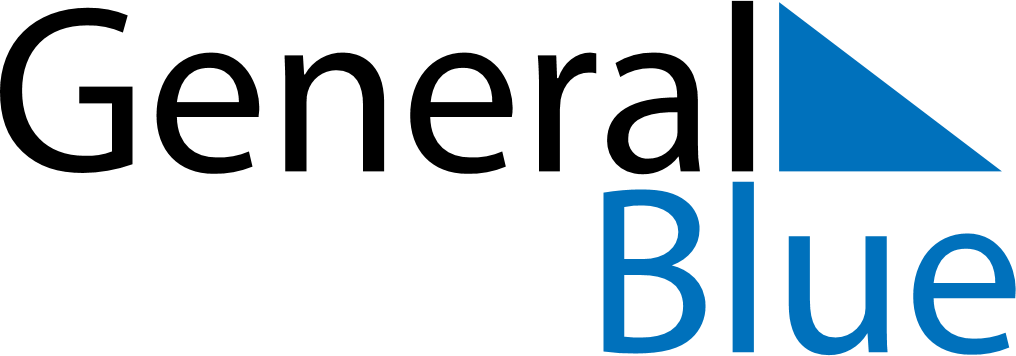 June 2022June 2022June 2022June 2022BahamasBahamasBahamasSundayMondayTuesdayWednesdayThursdayFridayFridaySaturday12334Randol Fawkes Labour DayRandol Fawkes Labour Day56789101011PentecostWhit Monday121314151617171819202122232424252627282930